Antrag auf Mitgliedschaft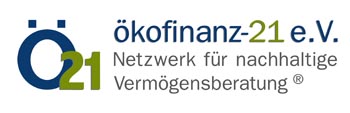 Hiermit beantrage ich die Mitgliedschaft bei ökofinanz-21 e.V., Netzwerk für nachhaltige Vermögensberatung zum nächstmöglichen Zeitpunkt.Die Satzung, die Leitsätze und die gültige Beitragsordnung habe ich zur Kenntnis genommen (siehe www.ö21.de). Mit meiner Unterschrift erkenne ich sie an. Mir ist bekannt, dass über die Aufnahme der Vorstand des Vereins entscheidet.Meine Angaben, insbesondere die personenbezogenen Daten werden vertraulich behandelt und ohne meine schriftliche Zustimmung nicht an Dritte weitergegeben. Es gilt die Datenschutzerklärung von ökofinanz-21.Ich willige ein, dass meine Angaben auf Seite 1 dieses Antrags im geschlossenen Bereich des internen Forums von ö21 den Mitgliedern zur Kenntnis gegeben werden.Antrag auf Mitgliedschaft von (Name)      , (Vorname)       - Seite 2 (nicht-öffentlich, siehe unten)*) Diese Angaben sind freiwillig. Funktionen in Organisationen, Verbänden und Parteien sowie andere geschäftliche Tätigkeiten sind auf Verlangen gegenüber dem Vorstand bekannt zu geben. (siehe § 3. 1 der Satzung)  Die Angaben auf dieser Seite bekommen nur der Vorstand und die Vorstandsassistenz zur Kenntnis. Nach besonderer Einwilligung können auch die Angaben zu Ziffer 1 bis 3 ö21-intern kommuniziert werden.Unternehmen mit mehreren Berater*innen: bitte für jede beratende Person ein Formular ausfüllen, weil jeweils ein Datensatz mit Foto und geschäftlichen Angaben (ohne Geburtsdatum und Konto) auf die Homepage von ö21 gestellt wird. .........................................................		................................................................[Ort, Datum]						[Unterschrift und ggf. Stempel]Name / Vorname / TitelFirmenbezeichnungFunktionStraße + HausnummerPLZ + Ort      -      Telefon (Festnetz)mobilMail-AdresseWeb-AdresseIm Finanzsektor tätig alsweitere berufliche oder geschäftliche TätigkeitenStatus (Makler/Honorarberater/Vermögensverwalter)Ggf. HaftungsdachVersicherungsvermittlung 
Vermittlerregister-Nr. Finanzanlagenvermittlung
Vermittlerregister-Nr.Kurze Begründung für meinen Antrag: Was erwarte ich von ö21? Was kann ich beitragen? 
(bis zu 1.000 Zeichen, ggf. zusätzliche Seite anhängen)ehrenamtliche Tätigkeiten 
oder Funktionen *)Besondere Interessen / Kenntnisse *)Geburtsdatum (TT.MM.JJJJ)      - Sonderregelung ggf. hier vermerken:            - Sonderregelung ggf. hier vermerken:            - Sonderregelung ggf. hier vermerken:            - Sonderregelung ggf. hier vermerken:      Jahresbeitrag       EURBankBankIBAN für LastschriftDE      BICBICKontoinhaber*in   Mit dem Einzug der Beiträge im SEPA-Lastschriftverfahren bin ich einverstanden.   Mit dem Einzug der Beiträge im SEPA-Lastschriftverfahren bin ich einverstanden.Verwendung von Daten auf der Homepage von ökofinanz-21Ich erkläre mich damit einverstanden, dass meine geschäftlichen und beruflichen Angaben sowie meine Kontaktdaten auf der Homepage oekofinanz-21.de (ö21.de) veröffentlicht werden und ein Link zu meiner Homepage gesetzt wird. Ferner willige ich ein, dass ein Porträtfoto von mir auf der Homepage veröffentlicht wird. Vor einer darüber hinaus gehenden Verwendung meiner Daten ist meine schriftliche Einwilligung einzuholen.Im Gegenzug verpflichte ich mich, auf meiner Homepage eine Verlinkung zu oekofinanz-21.de einzurichten.Ich erkläre mich damit einverstanden, dass meine geschäftlichen und beruflichen Angaben sowie meine Kontaktdaten auf der Homepage oekofinanz-21.de (ö21.de) veröffentlicht werden und ein Link zu meiner Homepage gesetzt wird. Ferner willige ich ein, dass ein Porträtfoto von mir auf der Homepage veröffentlicht wird. Vor einer darüber hinaus gehenden Verwendung meiner Daten ist meine schriftliche Einwilligung einzuholen.Im Gegenzug verpflichte ich mich, auf meiner Homepage eine Verlinkung zu oekofinanz-21.de einzurichten.Ich erkläre mich damit einverstanden, dass meine geschäftlichen und beruflichen Angaben sowie meine Kontaktdaten auf der Homepage oekofinanz-21.de (ö21.de) veröffentlicht werden und ein Link zu meiner Homepage gesetzt wird. Ferner willige ich ein, dass ein Porträtfoto von mir auf der Homepage veröffentlicht wird. Vor einer darüber hinaus gehenden Verwendung meiner Daten ist meine schriftliche Einwilligung einzuholen.Im Gegenzug verpflichte ich mich, auf meiner Homepage eine Verlinkung zu oekofinanz-21.de einzurichten.Ich erkläre mich damit einverstanden, dass meine geschäftlichen und beruflichen Angaben sowie meine Kontaktdaten auf der Homepage oekofinanz-21.de (ö21.de) veröffentlicht werden und ein Link zu meiner Homepage gesetzt wird. Ferner willige ich ein, dass ein Porträtfoto von mir auf der Homepage veröffentlicht wird. Vor einer darüber hinaus gehenden Verwendung meiner Daten ist meine schriftliche Einwilligung einzuholen.Im Gegenzug verpflichte ich mich, auf meiner Homepage eine Verlinkung zu oekofinanz-21.de einzurichten.ergänzende Anmerkungen, Anregungen, Wünsche usw. (500 Zeichen)